Технологическая карта интегрированного урока математики и английского языкаучителя начальных классов и английского языкагимназии №20 имени Абдуллы Алиша г.КазаниМинимуллиной А.Х                                                       Организационная структура урокаЦели деятельности учителяСпособствовать развитию умений узнавать, сравнивать геометрические фигуры, называть их свойства и признаки; совершенствовать навык построения геометрических фигур; содействовать развитию наблюдательности, мышленияТип урокаОбобщение полученных знанийПланируемые 
образовательные результатыПредметные (объем освоения и уровень владения компетенциями): научатся – чертить с помощью линейки  многоугольники; распознавать на чертеже и изображать угол (прямой, острый, тупой), прямоугольник, квадрат; употреблять соответствующие термины; получат возможность научиться – понимать бесконечность прямой и луча.Метапредметные (компоненты культурно-компетентностного опыта,приобретенная компетентность): познавательные – сравнивают и группируют предметы, объекты по нескольким основаниям, находят закономерности, самостоятельно продолжают их по установленному правилу; осуществляют выбор оснований и критериев для сравнения, сериации, классификации объектов; коммуникативные – умеют слушать собеседника и вести диалог, владеют диалогической формой речи, вступают в речевое общение; регулятивные – организовывают свое рабочее место под руководством учителя; овладевают способностью понимать учебную задачу урока и стремятся ее выполнять.Личностные: осознают свои возможности в учении; способны адекватно судить о причинах своего успеха или неуспеха в учении, связывая успехи с усилиями, трудолюбиемМетоды и формы обученияОбъяснительно-иллюстративный; индивидуальная, фронтальная, групповая, парнаяЭтапы 
урокаОбучающие 
и развивающие компоненты, 
задания 
и упражненияДеятельность 
учителяДеятельность 
учащихсяФормы совза-имо-действияУниверсальные 
учебные действияФорма контроля1234567I. Организационный моментЭмоциональная, психологическая и мотивационная подготовка к усвоению материалаПриветствует учащихся.–Good morning, dear children. Let’s begin our lesson.Who is a duty today? Who is absent? What’s the matter with..?What season is it now?(month? day? date) Open your exercise books. Write down the date.Сообщают о готовности к уроку и наличии домашнего заданияФронтальнаяЛичностные: проявляют положительное отношение к школе и учебной деятельности, в частности, к изучению математики; правильно идентифицируют себя с позицией школьника.Регулятивные: самостоятельно организовывают свое рабочее местоУстные ответыII. Актуализация знанийУстный счет 
в игровой формеОрганизует устный счет с целью актуализации знаний.– Продолжите закономерность. Continue this numbersНа доске: 23, 34, 45, ..,-What is the next number? Show me, please.Отвечают на вопросы учителя по материалу прошлого урока. Выполняют задания устного счетаВспоминают  свойства геометрических фигурФронтальнаяЛичностные: осознают свои возможности в учении; самостоятельно высказывают правила поведения на уроке, соблюдают их. Познавательные: общеучебные – извлекают необходимую информацию из рассказа учителя; логические – дополняют и расширяют имеющиеся знания и представления о новом изучаемом пред-мете; сравнивают и группируют предметы, объекты по нескольким основаниям, находят закономерности, самостоятельно про-должают их по установленному правилу Устные ответыII. Актуализация знанийВыполнение вычислений– Now, take your pens and write the equationx-13=45          y+7= 69-who wants to come to the blackboard and do this equations?-Do you agree with them?Отвечают на вопросы учителя по материалу прошлого урока. Выполняют задания устного счетаВспоминают  свойства геометрических фигурФронтальнаяЛичностные: осознают свои возможности в учении; самостоятельно высказывают правила поведения на уроке, соблюдают их. Познавательные: общеучебные – извлекают необходимую информацию из рассказа учителя; логические – дополняют и расширяют имеющиеся знания и представления о новом изучаемом пред-мете; сравнивают и группируют предметы, объекты по нескольким основаниям, находят закономерности, самостоятельно про-должают их по установленному правилу Устные ответы,выполняют задания в тетрадяхII. Актуализация знанийГеометрические фигуры– Look at the picture. What geometric shapes do you see?What colour are they?( They are red)Отвечают на вопросы учителя по материалу прошлого урока. Выполняют задания устного счетаВспоминают  свойства геометрических фигурФронтальнаяЛичностные: осознают свои возможности в учении; самостоятельно высказывают правила поведения на уроке, соблюдают их. Познавательные: общеучебные – извлекают необходимую информацию из рассказа учителя; логические – дополняют и расширяют имеющиеся знания и представления о новом изучаемом пред-мете; сравнивают и группируют предметы, объекты по нескольким основаниям, находят закономерности, самостоятельно про-должают их по установленному правилу Устные ответыIII.Формулирование темы и целей урока.Сообщение темы урока. Определение целей урокаРабота в группах Задаёт вопросы. Комментирует ответы, предлагает сформулировать цель урока. Проводит беседу по иллюстрации.-Look at the picture.What shapes do you see? ---What is it?(It is a train.) What is it? (It is a ship)_How many circles( squares, triangles, rectangles)? – 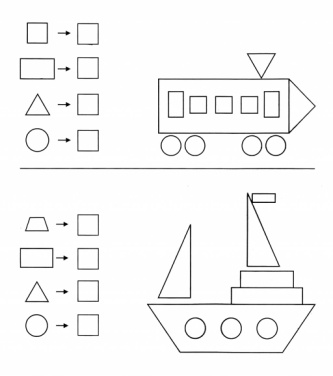 Слушают 
и обсуждают тему урока. Отвечают на вопросы учителя, формулируют цель урокаФронтальная, парнаяЛичностные: устанавливают связи между целью учебной деятельности и её мотивом.Регулятивные: определяют тему и цели урока; составляют план и последовательность действий; прогнозируют результат и уровень усвоения знаний.Коммуникативные: умеют с до-статочной полнотой и точностью выражать свои мысли в соответ-ствии с задачами и условиями коммуникацииУстные ответыI V Систематизация и повторение.Работа в тетрадяхОрганизует работу учеников по теме урока. What is the topic of our lesson. (Geometric shapes)-Have you got rulers and pencils ?Draw a rectangle ABCD. AB is7 cm, BC is 4 cm.. How much AB+BC+CD+DA. Find the length of the sides of the rectangle.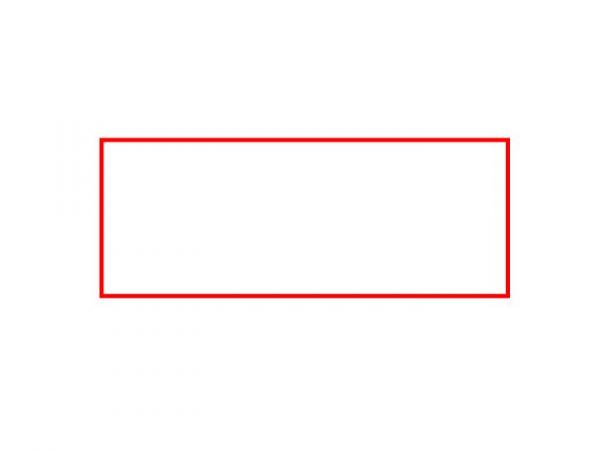 Let’s have a rest.“We are going on a bear hunt”Выполняют дидактические упражнения, отвечают на вопросы, высказывают свое мнение. Делают выводУчатся ценить свое здоровье, знакомятся со здоровым образом жизниИндивидуальная, фронтальнаяЛичностные: осознают свои возможности в учении; способны адекватно судить о причинах своего успеха или неуспеха в учении, связывая успехи с усилиями, трудолюбием.Познавательные: общеучебные – умеют ориентироваться в учебнике; определяют умения, которые будут сформированы на основе изучения данной темы, определяют круг своего незнания; логи-ческие – наблюдают и делают самостоятельные простые выводы; осуществляют выбор оснований 
и критериев для сравнения, сериации, классификации объектовУстные ответы. Выполнениезадания в тетрадиРабота на листочках You have got   papers on your desks1. draw a right angle AOB. OB = 13 cm2.  draw an acute angle BOC  OC = 14 cm3.  draw an obtuse angle DOB OB=15 cm -Let’s have a rest. Do exercises for eyes.- Look left, right, up, down. Make a circle                    ( square,triangle). Close your eyes, then open your eyes .Повторяют и закрепляют умение пользоваться линейкой, вспоминают свойства геометрических фигурГрупповая Регулятивные: самостоятельно организуют свое рабочее место; определяют цель учебной деятельности с помощью учителя и самостоятельно, план выполнения заданий на уроке под руководством учителя; соотносят выполненное задание с образцом, предложенным учителем; используют в ра-
боте простейшие инструменты.Коммуникативные: участвуют 
в диалоге; слушают и понимают других, высказывают свою точку зрения Устные ответыРабота на доске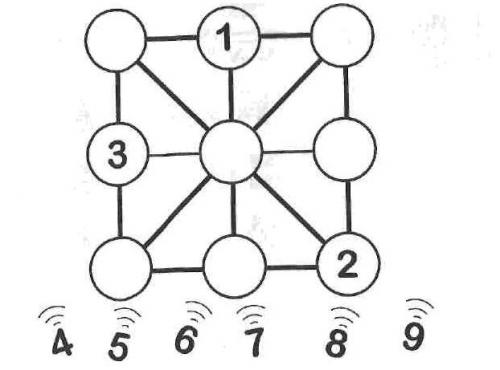 “Magic square” What number must be in the middle of the square? You have got 3 min.Развивают логическое мышление, учатся решать нестандартные примерыгрупповаяРегулятивные: самостоятельно организуют свое рабочее место; определяют цель учебной деятельности с помощью учителя и самостоятельно, план выполнения заданий на уроке под руководством учителя; соотносят выполненное задание с образцом, предложенным учителем; используют в ра-
боте простейшие инструменты.Коммуникативные: участвуют 
в диалоге; слушают и понимают других, высказывают свою точку зрения Выполнение задания в рабочей тетрадиРабота в тетрадяхLena has got 17 balloons. Masha has got 6 balloons more than Lena. How many balloons has got Masha? How many balloons have they got?L- 17 b    M- ? 6b more}?Решают задачи, отвечают на вопросы, высказывают свое мнениеИндивидуальная,фронтальнаяЛичностные: осознают свои возможности в учении; способны адекватно судить о причинах своего успеха или неуспеха в учении,связывая успехи с усилиями, трудолюбием.Познавательные: общеучебные – умеют ориентироваться в учебнике; отвечают на простые и сложные вопросы учителя, сами задают вопросы, находят нужную информацию в учебнике; оп-ределяют, в каких источниках можно найти необходимую информациюУстные ответы.Выполнение задания в тетрадиРабота в тетрадяхLena has got 17 balloons. Masha has got 6 balloons more than Lena. How many balloons has got Masha? How many balloons have they got?L- 17 b    M- ? 6b more}?Решают задачи, отвечают на вопросы, высказывают свое мнениеИндивидуальная,фронтальнаяЛичностные: осознают свои возможности в учении; способны адекватно судить о причинах своего успеха или неуспеха в учении,связывая успехи с усилиями, трудолюбием.Познавательные: общеучебные – умеют ориентироваться в учебнике; отвечают на простые и сложные вопросы учителя, сами задают вопросы, находят нужную информацию в учебнике; оп-ределяют, в каких источниках можно найти необходимую информациюVII. Итоги урока. РефлексияОбобщение полученных сведенийПредлагает учащимся оценить каждому свою работу на уроке, заполнив таблицу самооценки. Have you liked our lesson? Why?Draw smilesОтвечают на вопросы. Определяют свое 
эмоциональное состояние на урокеИндивидуальная, фронтальнаяЛичностные: понимают значение знаний для человека и принимают его; структурируют знания; проявляют интерес к учебному материалу.Регулятивные: выделяют и осознают то, что уже усвоено и что ещё нужно усвоить, осознают качество и уровень усвоения; выполняют оценку результатов работыУстные ответы.VIII. Домашнее задание (инвариант и вариант)Домашнее заданиеПроводит инструктаж по выполнению домашней работы.– draw a square KLMN KL=5 cmСлушают учителяфронтальнаяЛичностные1. – понимать и оценивать свой вклад в решение общих задач; 2. – быть толерантным к чужим ошибкам и другому мнению; 3. – не бояться собственных ошибок и понимать, что ошибки – обязательная часть решения любой задачи.Оценивание учащихсяЗаписывают домашнее задание